IDAHO STATE CHAMPIONSHIP 2018SALOON STAGE 7	                                                                       Rifle                                                                                                                                        1                  3     	                          R/P                                                                                     2   	             Pistol                                                                                                                                                                        1               3                                                                      	                                                 2             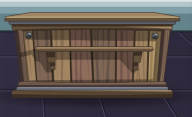 10 Pistol- Holstered10 Rifle – shot from the right window. Staged safely2+ Shotgun – shot from the left window. Staged safelyShooter starts at left or right window.  Both will be used!To start the timer say “Check your guns at the bar”At the beep from left window, engage Shotgun targets until down. Make long gun safe for down range movement.From the right window, with Rifle engage either BLACK target twice, THEN sweep from bottom to top or top to bottom using the black target as the middle target for the first five rounds. Repeat the instructions using the other BLACK target for the second five rounds. Make long gun safe for down range movement.Move through the door to the bar. With Pistols engage the R/P targets using Rifle instructions.Example: Left black target- 2 times, bottom target-1, left black target -1, top target -1;  right black target- 2 times, bottom -1, right black target-1, top target -1.